Prot. n.:  011-7/2017Data:      6. 02. 2017VERBALE dell’8a seduta ordinaria della Commissione per le questioni della nazionalità italiana, tenutasi il 6 febbraio 2017 con inizio alle ore 18.30 nella sala riunioni al pianterreno del Comune di Isola, Riva del Sole, 8. Membri presenti: Ambra Šlosar Karbič, Felice Žiža, Ljubo Klanjšček, Simona AngeliniMembri assenti: Sebastjan Morato, Marisa Višnjevec TuljakAltri presenti: Kristina Zelić, Capo dell’Ufficio attività sociali del Comune di Isola;Nina Kasal, traduttrice del Comune di Isola.La Presidente costata che la Commissione raggiunge il quorum, sono infatti presenti quattro di sei membri.La Presidente apre la seduta dando il benvenuto al nuovo Capo dell’Ufficio attività sociali, Kristina Zelić, e  mette ai voti il seguente  ordine del giorno:Convalida del verbale della 7a seduta ordinaria della Commissione, tenutasi il 24 ottobre 2016;Proposta del Bilancio di previsione del Comune di Isola per l’anno 2017;Proposta del Bilancio di previsione del Comune di Isola per l’anno 2018;Varie.I membri presenti non hanno osservazioni e convalidano all'unanimità l’ordine del giorno proposto. Dei 4 membri presenti della Commissione per le questioni della nazionalità italiana, 4 si esprimono, 4 votano a favore, nessuno contro.Al punto 1 Convalida del verbale della 7a seduta ordinaria della Commissione, tenutasi il 24 ottobre 2016La Presidente apre la discussione sul verbale. Siccome non ci sono osservazioni o proposte, la Presidente chiude la discussione e mette il verbale ai voti.I membri della Commissione per le questioni della nazionalità italiana convalidano il verbale della 7a seduta della Commissione. Di quattro (4) membri presenti, quattro (4) si esprimono e quattro (4) votano a favore.Al punto 2 Proposta del Bilancio di previsione del Comune di Isola per l’anno 2017Il Capo dell’Ufficio attività sociali, Kristina Zelić presenta la proposta del Bilancio di previsione del Comune di Isola per l’anno 2017, incentrandosi sulla CAN e sulla SE Dante Alighieri (e Scuola Materna L’Aquilone). La Preside della SE Dante Alighieri, nonché membro della Commissione, Simona Angelini, spiega di aver già chiesto al Comune il consenso per l’acquisto di una nuova lavastoviglie ed esprime il bisogno di rifare i bagni delle palestre.La Presidente apre la discussione, cui partecipano: Kristina Zelić, Simona Angelini, Felice Žiža e Ambra Šlosar Karbič. La Presidente chiude la discussione e mette ai voti le seguenti delibere:1a DELIBERA La Commissione per le questioni della nazionalità italiana ha esaminato la proposta del Bilancio di previsione del Comune di Isola per l’anno 2017 e la sottopone all’esame e all’approvazione del Consiglio comunale.I membri della Commissione accolgono la Delibera all’unanimità, di quattro (4) membri presenti, quattro (4) votano a favore, nessuno contro.Al punto 3 Proposta del Bilancio di previsione del Comune di Isola per l’anno 2018Il Capo dell’Ufficio attività sociali, Kristina Zelić presenta la proposta del Bilancio di previsione del Comune di Isola per l’anno 2017, incentrandosi sulla CAN e sulla SE Dante Alighieri (e Scuola Materna L’Aquilone). La Presidente apre la discussione, a cui partecipano: Kristina Zelić, Simona Angelini, Felice Žiža, Ambra Šlosar Karbič e Ljubo Klajnšček. La Presidente chiude la discussione e mette ai voti le seguenti delibere:2a DELIBERA La Commissione per le questioni della nazionalità italiana ha esaminato la proposta del Bilancio di previsione del Comune di Isola per l’anno 2018 e la sottopone all’esame e all’approvazione del Consiglio comunale.I membri della Commissione accolgono la Delibera all’unanimità, di quattro (4) membri presenti, quattro (4) votano a favore, nessuno contro.Al punto 4 VarieAl punto Varie si discute sull’iniziativa della nuova direttrice della TV nazionale slovena (RTV) di ridurre il finanziamento alle TV regionali (TV Koper-Capodistria e TV Maribor). Si tratta di una grave discriminazione nei confronti delle comunità nazionali in Slovenia (quella italiana e quella ungherese). La CAN propone l’iniziativa di coinvolgere i quattro comuni bilingui costieri per opporsi a tale intenzione.La seduta si conclude alle ore 19.07.          L a  P r e s i d e n t e                                                                                                            Ambra Šlosar Karbič, m.p.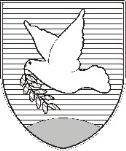 OBČINA IZOLA – COMUNE DI ISOLAOBČINSKI SVET – CONSIGLIO COMUNALEKomisija za vprašanja italijanske narodnostiCommissione per le questioni della nazionalità italianaSončno nabrežje 8 – Riva del Sole 8	6310 Izola – IsolaTel: 05 66 00 100, Fax: 05 66 00 110E-mail: posta.oizola@izola.siWeb: http://www.izola.si/